BIOSPHERE POSTER ACTIVITYPoster1:Create a poster on the following theme:A number of factors impact on where different types of vegetation are found. Create a series of diagrams or drawings which show these factors.Example: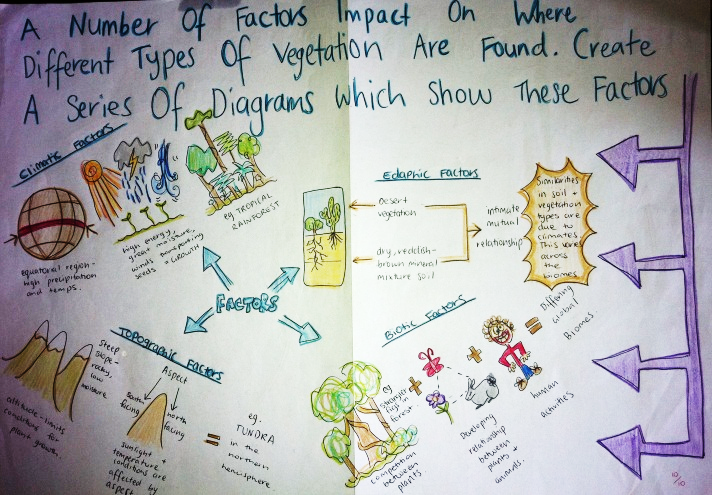 Created by Kimberley WattonPoster 2:Draw and label one aquatic food web and one terrestrial food web.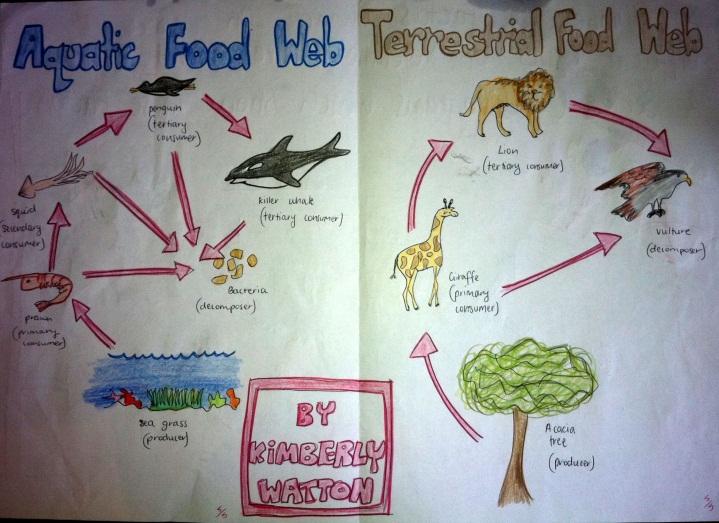 Created by Kimberley Watton